МУНИЦИПАЛЬНОЕ БЮДЖЕТНОЕ УЧРЕЖДЕНИЕ КУЛЬТУРЫ«ЦЕНТРАЛИЗОВАННАЯ БИБЛИОТЕЧНАЯ СИСТЕМАКРАСНОПЕРЕКОПСКОГО РАЙОНА»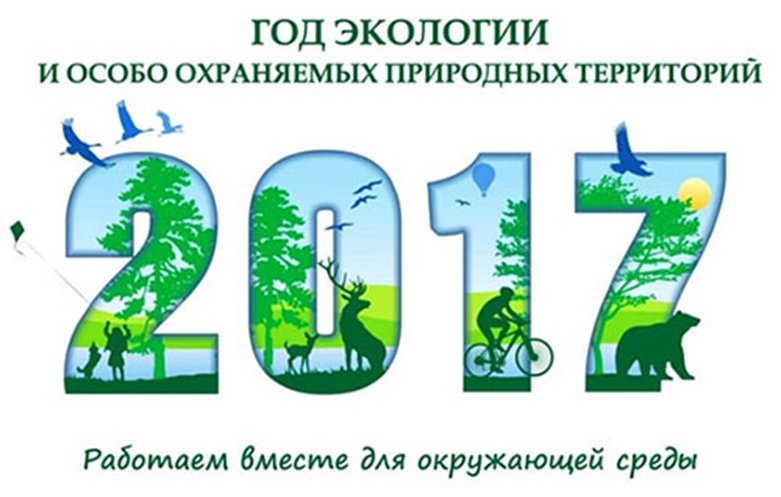 ПЛАН ОСНОВНЫХ МЕРОПРИЯТИЙ ПО ПРОВЕДЕНИЮ ГОДА ЭКОЛОГИИ И ГОДА ОСОБО ОХРАНЯЕМЫХ ПРИРОДНЫХ ТЕРРИТОРИЙ «МЫ С КНИГОЙ ОТКРЫВАЕМ МИР ПРИРОДЫ»Январь, 2017 г.Зав. МБО:                                                                             И.И. ТкаченкоНазвание мероприятияФорма проведенияДатаОтветственныйГод экологииГод экологииГод экологииГод экологии«В царстве Флоры и Фауны»Выставка-рассказ      Январь СП № 32   «Совхозненская сельская библиотека»            «Книги писателей натуралистов»Выставка-экспозиция		ФевральСП «Районная детская библиотека»«Под зелёным парусом экологии»Выставка-рассказ	Февраль СП.№16 «Орловская сельская библиотека»«Прикрой планету ласковой рукой» Выставка-композиция	 ФевральСП № 14 «Новоивановская  сельская библиотека»«Экологический календарь – 2017»Стенд	Февраль СП.№ 30 «Воронцовская сельская библиотека»День заповедников и национальных парковДень заповедников и национальных парковДень заповедников и национальных парковДень заповедников и национальных парков«Заповедников прекрасный мир»Виртуальное путешествие11 январяСП. № 13 «Новопавловская сельская библиотека»«Острова спасения – заповедники»Экологический  час 11 январяСП. № 13 «Новопавловская сельская библиотека»«Нам есть, что охранять, нам есть, чем гордиться!»  Час информации                                   11 январяСП № 32   «Совхозненская сельская библиотека»            «Заповедники и национальные парки Крыма»Час познания11 январяСП. № 2 «Вишнёвская сельская библиотека»«Острова спасения – заповедники»Экологический  час11 январяЦРБ им. П.Г. Ивотского«Заповедный мир природы»Выставка-познание	11 январяЦРБ им. П.Г. Ивотского«Под зелёным парусом экологии»Выставка-познание 	11 январяСП.№ 18 «Почётненская сельская библиотека»«Заповедники Земли Крымской»Тематическая полка	11 январяСП.№16 «Орловская сельская библиотека»Всемирный день морских млекопитающихВсемирный день морских млекопитающихВсемирный день морских млекопитающихВсемирный день морских млекопитающих«Через море-океан плывёт чудо-великан»Познавательная викторина19 февраляСП № 10 «Красноармейская сельская библиотека»День кошекДень кошекДень кошекДень кошек«Мой ласковый и нежный зверь»Утренник 1 мартаСП. № 6 «Ильинская сельская библиотека»«Эти удивительные кошки»Познавательный час 1 мартаСП.№ 4 «Долинская  сельская библиотека» «Эти удивительные кошки»Познавательный час1 мартаСП № 24 «Пятихатская сельская библиотека»«Живут на свете кошки»Тематическая полка	1 мартаСП.№16 «Орловская сельская библиотека»Всемирный день дикой природыВсемирный день дикой природыВсемирный день дикой природыВсемирный день дикой природы «Природа – мать всему живому»ОбзорМарт СП № 32   «Совхозненская сельская библиотека»            Всемирный день ЗемлиВсемирный день ЗемлиВсемирный день ЗемлиВсемирный день Земли«С днем рождения, Земля»Экологический час  21 мартаЦРБ им. П.Г. Ивотского«Календарь русской природы»Выставка-календарь	21 мартаСП «Районная детская библиотека»«Сбереги Земли очарованье»Выставка-призыв	21 мартаЦРБ им. П.Г. ИвотскогоВсемирный день лесаВсемирный день лесаВсемирный день лесаВсемирный день леса«Путешествие в лес полный чудес»Экологическая мозаика21 мартаЦРБ им. П.Г. Ивотского«Тайны лесной тропинки»Экологическая игра21 мартаСП. № 19 «Полтавская  сельская библиотека»«Крымский лес – страна чудес» Презентация книгиО. Тимохиной21 мартаСП. № 13 «Новопавловская сельская библиотека»«Лесов таинственная сень…»Выставка-сигнал	 21 мартаЦРБ им. П.Г. Ивотского«Русский лес – край чудес»	Выставка-панорама 	21 мартаСП.№ 18 «Почётненская сельская библиотека»Всемирный день водных ресурсовВсемирный день водных ресурсовВсемирный день водных ресурсовВсемирный день водных ресурсов«Вода – чудесный дар природы»Экологический час22 мартаСП. № 23 «Филатовская сельская библиотека»«Вода, вода, кругом вода…»Интелектуально-познавательная  программа22 мартаСП. №13 «Новопавловская сельская библиотека»«Вы слыхали о воде?  Говорят она везде!»Информационный час 22 мартаСП.№ 4 «Долинская  сельская библиотека» «Путешествие капельки»Познавательная игра22 мартаСП № 10 «Красноармейская сельская библиотека»«Для чего нужна вода?»Час информации22 мартаСП. № 21 «Таврическая сельская библиотека»«Голубое  украшение земли»Экологический час 22 мартаСП. № 20 «Рисовская сельская библиотека«Мы привыкли, что вода – наша спутница всегда»Познавательный час 22 мартаСП. № 30 Воронцовская сельская библиотека» «Вода – купель природы…» Час экологии22 мартаСП № 24 «Пятихатская сельская библиотека» «Вода! Ты и есть жизнь!»Познавательный час22 мартаЦРБ им. П.Г. Ивотского«Какие сокровища спрятаны в воде» Экологический турнир22 мартаСП.№ 1 «Братская сельская библиотека»«Вода – купель природы…» Выставка-эко	22 мартаЦРБ им. П.Г. Ивотского«Берегите эту землю, эту воду»Тематическая полка	 22 мартаСП № 14 «Новоивановская  сельская библиотека»Международный день птицМеждународный день птицМеждународный день птицМеждународный день птиц«На крыльях весну принесли»Познавательный час1 апреляСП. № 23«Филатовская сельская библиотека» «Про пернатых и хвостатых, большеклювых и крылатых»Познавательный час1 апреляСП № 24 «Пятихатская сельская библиотека»«Кто летает и поёт – с нами рядышком живёт»Познавательная программа1 апреляСП. № 30 Воронцовская сельская библиотека» «Про пернатых и хвостатых, большеклювых и крылатых»Познавательный час1 апреляСП № 10 «Красноармейская сельская библиотека»«В загадочном мире птиц»Игра - конкурс1 апреляСП № 14 «Новоивановская  сельская библиотека»«Кто летает и поёт, с нами рядышком живёт»Конкурс эрудитов1 апреляСП. № 20 «Рисовская сельская библиотека «Про пернатых и хвостатых, большеклювых и крылатых»Познавательный час1 апреляСП.№ 4 «Долинская  сельская библиотека»«У каждой пташки свои замашки»Зооинформина1 апреляСП. № 9 «Ишуньская сельская библиотека»«Весна пришла! Встречай пернатых!» Акция1 апреляСП. №13 «Новопавловская сельская библиотека»«Крылатые соседи»Выставка-инсталляция		1 апреляСП. № 6 «Ильинская сельская библиотека»«Гонцы весны»Выставка-панорама	1 апреляЦРБ  им. П.Г. ИвотскогоДень посадки лесаДень посадки лесаДень посадки лесаДень посадки леса«Посади дерево»АкцияАпрель СП. № 6 «Ильинская сельская библиотека»День экологических знанийДень экологических знанийДень экологических знанийДень экологических знаний«Этот удивительный мир»Информационный час15 апреляСП. № 23 «Филатовская сельская библиотека»«Эта хрупкая планета»Час экологического просвещения15 апреляСП. № 6 «Ильинская сельская библиотека»«Пусть природа не станет мачехой!»Час-предостережение15 апреляСП.№13«Новопавловская сельская библиотека» «За чистоту земли и рек в ответе человек» Экологический час15 апреляСП № 24 «Пятихатская сельская библиотека»«Не опоздай спасти мир»Информационный час15 апреляСП. № 21 «Таврическая сельская библиотека»«Природа – это дом, в котором мы живем»Час экологии15 апреляСП. № 2 «Вишнёвская сельская библиотека»«Русские  «Колумбы». О путешественниках.Игровая программа15 апреляСП «Районная детская библиотека»«Золотая россыпь под ногами»Фитобар15 апреляЦРБ    им. П.Г. Ивотского«И музыка природы над землей звучала»Выставка-композиция	15 апреляСП «Районная детская библиотека»«Прикрой планету ласковой рукою»Выставка-композиция	15 апреляЦРБ    им. П.Г. Ивотского«Пусть природа не станет мачехой!»Выставка-композиция	15 апреляСП.№13«Новопавловская сельская библиотека»«Прикрой планету ласковой рукою»                       Выставка-композиция                      	 15 апреляСП. № 21 «Таврическая сельская библиотека»«Природа не прощает ошибок»Выставка-предупреждение	15 апреляСП.№ 1 «Братская сельская библиотека»«Всё называется природой! Давайте же любить её всегда!»Выставка-совет 	15 апреляСП.№ 18 «Почётненская сельская библиотека»Международный день ЗемлиМеждународный день ЗемлиМеждународный день ЗемлиМеждународный день Земли«Войди в природу друга»Утренник22 апреляСП. № 6 «Ильинская сельская библиотека»«Дом наш – планета Земля»» Диспут22 апреляСП. № 2 «Вишнёвская сельская библиотека»«И музыка природы над Землёй звучала»  Экологическое  чтение22 апреляСП.№ 4 «Долинская  сельская библиотека»«Земля – наш дом, где мы живем и дышим»Экологический час22 апреляСП. № 21 «Таврическая сельская библиотека»«На всех одна планета по имени Земля»Круглый стол22 апреляСП.№16 «Орловская сельская библиотека»«Земля – наш дом, где мы живем и дышим»Экологический час22 апреляСП № 24 «Пятихатская сельская библиотека»«За чистоту земли и рек в ответе человек»Час  экологии22 апреляСП. № 19 «Полтавская  сельская библиотека»«Земля, которой краше нет!» Час экологии  22 апреляСП.№ 18 «Почётненская сельская библиотека»«Какая красивая наша Земля!»Турнир знатоков природы22 апреляСП.№ 1 «Братская сельская библиотека»«Это Земля твоя и моя» 	Выставка-панорама 	 22 апреляСП № 10 «Красноармейская сельская библиотека»«Природы мудрые советы»Тематическая полка	22 апреляСП.№ 16 «Орловская сельская библиотека»День памяти погибших в радиационных авариях и катастрофахДень памяти погибших в радиационных авариях и катастрофахДень памяти погибших в радиационных авариях и катастрофахДень памяти погибших в радиационных авариях и катастрофах«Колокола Чернобыля»День памяти 26 апреляСП.№ 4 «Долинская  сельская библиотека»«Чернобыль – черная боль нашей истории»Час памяти26 апреляСП № 24 «Пятихатская сельская библиотека»«Чернобыль – черная боль нашей истории»Час памяти26 апреляСП № 32   «Совхозненская сельская библиотека»            «Чернобыль: события и уроки »Устный журнал26 апреляСП.№13«Новопавловская сельская библиотека»«Чернобыль – черная боль нашей истории»Час памяти26 апреляСП. №  23«Филатовская сельская библиотека»«Белый аист – черная тень»Час памяти26 апреляСП «Районная детская библиотека»«Чернобыль – черная боль нашей истории»Час памяти26 апреляСП. № 21 «Таврическая сельская библиотека»«И превратился в пепел город»Час памяти26 апреляСП. № 20 «Рисовская сельская библиотека«Огнеборцы»Час мужества26 апреляСП.№13«Новопавловская сельская библиотека»«Я слышу крик земного шара»Экологический час26 апреляСП.№ 11 «Магазинская сельская библиотека»«Чернобыль –  боль моя и память»Час мужества26 апреляСП.№ 1 «Братская сельская библиотека» «Горечь чёрной полыни» Видео-час26 апреляЦРБ  им. П.Г. Ивотского«Чернобыльская трагедия»Час экологического просвещения26 апреляСП. № 6 «Ильинская сельская библиотека»«На расплавленном сердце реактора»Час-реквием26 апреляСП. № 2 «Вишнёвская сельская библиотека»«Колокола Чернобыля»Час-реквием26 апреляСП. № 3 «Воинская  сельская библиотека»«Территория Сталкера»Выставка-экспозиция  	26 апреляСП.№ 11 «Магазинская сельская библиотека»«Чернобыль – боль моя и память»Выставка-предостережение	 26 апреляСП № 10 «Красноармейская сельская библиотека»«Чернобыль –  это боль народа»Выставка-познание	26 апреляСП.№ 15 «Новониколаевская  сельская библиотека»«Чернобыль: дни испытаний»Фото-вернисаж26 апреляСП. № 2 «Вишнёвская сельская библиотека»«Территория Сталкера»Выставка-экспозиция	26 апреляЦРБ    им. П.Г. Ивотского«Чернобыль –  это боль народа»Выставка-познание	26 апреляСП. № 18 «Почётненская сельская библиотека»День СолнцаДень СолнцаДень СолнцаДень Солнца«Я в этот мир пришел, чтобы увидеть Солнце…»   Литературный  час3 маяСП.№13«Новопавловская сельская библиотека»«Чтобы солнышко светило»Экологический час3 маяСП № 32   «Совхозненская сельская библиотека»            «В каждом человеке есть маленькое  солнце» Экологическая викторина3 маяСП.№ 1 «Братская сельская библиотека»«Звезда по имени –  Солнце»Игра-викторина3 маяСП.№16 «Орловская сельская библиотека»«Здравствуй, солнце золотое»   Конкурс рисунков на асфальте3 маяСП. № 2 «Вишнёвская сельская библиотека» «Я в этот мир пришел, чтоб видеть солнце»Конкурс рисунков на асфальте3 маяСП № 10 «Красноармейская сельская библиотека»« В каждом человеке есть маленькое солнце» Беседа3 маяСП. № 21 «Таврическая сельская библиотека»Международный день биологического разнообразияМеждународный день биологического разнообразияМеждународный день биологического разнообразияМеждународный день биологического разнообразия«Этот разный, разный, разный мир»Брейн-ринг22 маяСП.№ 1 «Братская сельская библиотека»Неделя экологии «Стану я природе другом»Неделя экологии «Стану я природе другом»Неделя экологии «Стану я природе другом»Неделя экологии «Стану я природе другом»«Речка, поле, море, лес –  все полно кругом чудес»Утренник2-8 июняСП. № 3 «Воинская  сельская библиотека»«В гостях у природы»Час экологии2-8 июняСП. № 23 «Филатовская сельская библиотека»«Рощи да леса – всему свету краса»Час полезной информации2-8 июняСП. № 3 «Воинская  сельская библиотека»«Экологической тропой родного края»Эко-экспедиция2-8 июняСП. № 9 «Ишуньская сельская библиотека»«Путешествие в Экоцарство – природное государство»»Встреча на полянке2-8 июняСП. № 6 «Ильинская сельская библиотека»«Маленькие тайны природы»Литературная прогулка2-8 июняСП. № 2 «Вишнёвская сельская библиотека» «Спасем нашу землю»Экологический час2-8 июняСП № 14 «Новоивановская  сельская библиотека»«Мы соавторы природы»Час экологии2-8 июняСП.№ 11 «Магазинская сельская библиотека»«Рощи да леса – всему свету краса»Час полезной информации2-8 июняСП.№ 11 «Магазинская сельская библиотека»«Из истории Красной книги»Устный журнал2-8 июняСП. № 6 «Ильинская сельская библиотека»«Люди, давайте с природой дружить, зверей защищать и птиц кормить»ЭкоSOS2-8 июняСП. № 20 «Рисовская сельская библиотека«Путешествие в Экоцарство – природное государство»Экологический час2-8 июняСП.№ 16 «Орловская сельская библиотека»«Любим неспроста заповедные места»Час экологии2-8 июняСП. № 19 «Полтавская  сельская библиотека»«Я, ты и всё вокруг»Экологический час2-8 июняСП № 32   «Совхозненская сельская библиотека»            «Жители лесного царства, зелёного государства»Познавательная игра 2-8 июняСП № 24 «Пятихатская сельская библиотека»«Здравствуй лес, полный сказок и чудес!»Экологическое путешествие 2-8 июняСП.№ 4 «Долинская  сельская библиотека» «Эко – Я! Эко – Мы! Эко – Мир!»Экологическая программа  2-8 июняСП. № 30 «Воронцовская сельская библиотека»«Зеленый наряд планеты»Конкурс  загадок 2-8 июняСП.№ 4 «Долинская  сельская библиотека»« Золотая россыпь под ногами» Фитобар2-8 июняСП. № 21 «Таврическая сельская библиотека»«Зеленый наряд планеты»Конкурс  загадок 2-8 июняСП.№ 15 «Новониколаевская  сельская библиотека»«Природа – художник»Выставка-вернисаж	2-8 июняСП. № 6 «Ильинская сельская библиотека»«Жить в согласии с природой»Экологическая выставка	2-8 июняСП. № 2 «Вишнёвская сельская библиотека»«Прикрой планету ласковой рукой»Выставка-композиция		2-8 июняСП. № 3 «Воинская  сельская библиотека»«Всё больше окружающей среды»Выставка-призыв 	2-8 июняСП.№ 18 «Почётненская сельская библиотека»«Ступенька в мир природы»Выставка-панорама	2-8 июняСП.№ 11 «Магазинская сельская библиотека»Всемирный день охраны окружающей средыВсемирный день охраны окружающей средыВсемирный день охраны окружающей средыВсемирный день охраны окружающей среды«Мир с приставкой «эко»Час экологии5 июняСП.№ 18 «Почётненская сельская библиотека»«Всё больше окружающей среды»Экологический  час5 июняСП. № 13 «Новопавловская сельская библиотека» «Ступенька в мир природы»Библиотечный бульвар5 июняСП № 24 «Пятихатская сельская библиотека»«Охраняй среду обитания»Час интересных сообщений5 июняСП. № 23 «Филатовская сельская библиотека»«У природы есть друзья – это мы, и ты, и я!»Круиз экологический5 июняСП. № 20 «Рисовская сельская библиотека«Встречи на лесной опушке»Познавательная программа5 июняСП. № 3 «Воинская  сельская библиотека»«Тайны морей»Познавательная программа5 июняСП «Районная детская библиотека»«Лесные тайны»Познавательный час5 июняСП. № 3 «Воинская  сельская библиотека»«В гости к Берендею»Экскурсия по экологической тропе5 июняСП. № 21 «Таврическая сельская библиотека»«Встречи на лесной опушке»Игровая программа5 июняСП.№ 1 «Братская сельская библиотека»«Всё больше окружающей среды»Выставка-призыв	5 июняЦРБ им. П.Г. Ивотского   «Множество страниц про зверей и птиц»Выставка-обратная связь5 июняСП. № 9 «Ишуньская сельская библиотека»«Всё больше окружающей среды»Выставка-призыв	5 июняСП. № 13 «Новопавловская сельская библиотека»«Всё больше окружающей среды»Выставка-призыв	5 июняСП. № 21 «Таврическая сельская библиотека»Всемирный день океановВсемирный день океановВсемирный день океановВсемирный день океанов«Путешествуем по морям и океанам…»Видеокруиз8 июняЦРБ им. П.Г. Ивотского«Океан: тайны, которым нет конца»Час информации8 июняСП.№ 1 «Братская сельская библиотека»Всемирный  день китов и дельфиновВсемирный  день китов и дельфиновВсемирный  день китов и дельфиновВсемирный  день китов и дельфинов«Ангелы морских глубин»Экологический час23 июляЦРБ им. П.Г. ИвотскогоМеждународный день цветкаМеждународный день цветкаМеждународный день цветкаМеждународный день цветка«Спасибо вам, цветы, за красоту!»Познавательный час 21 июняСП. № 19 «Полтавская  сельская библиотека»«Цветы полей, лугов, лесов»Викторина21 июняСП № 10 «Красноармейская сельская библиотека»Международный день бездомных животныхМеждународный день бездомных животныхМеждународный день бездомных животныхМеждународный день бездомных животных«Странно, что в мире огромном нет места собакам и кошкам бездомным»Час сочувствияАвгуст СП № 32   «Совхозненская сельская библиотека»            Неделя всемирной акции «Мы чистим мир»Неделя всемирной акции «Мы чистим мир»Неделя всемирной акции «Мы чистим мир»Неделя всемирной акции «Мы чистим мир»«Брось природе спасательный круг»Эко-десантСентябрьСП. № 6 «Ильинская сельская библиотека»Всемирный день моряВсемирный день моряВсемирный день моряВсемирный день моря«Удивительный мир рыб»Викторина29 сентябряСП. № 23 «Филатовская сельская библиотека»«Море, море, мир бездонный…»Час познаний и открытий29 сентябряСП № 10 «Красноармейская сельская библиотека»«Ключи к тайнам морских глубин»Экологическая панорама 29 сентябряСП. № 18 «Почётненская сельская библиотека» «В пучине волн, во власти моря!» Эколого-краеведческий обзор29 сентябряСП № 1 «Братская сельская библиотека»«Удивительный мир рыб»Викторина29 сентябряСП. № 21 «Таврическая сельская библиотека»« По морям, по волнам»                                          Тематическая полка- путешествие	 29 сентябряСП. № 21 «Таврическая сельская библиотека»Всемирный день защиты животныхВсемирный день защиты животныхВсемирный день защиты животныхВсемирный день защиты животных«Верные и преданные» Познавательный час4 октябряСП. № 3 «Воинская  сельская библиотека»«В природе все важны, природе все нужны »Экологическая  беседа4 октябряСП.№ 16 «Орловская сельская библиотека»«Четвероногим за верность и мужество»Час интересных сообщений4 октябряСП. № 21 «Таврическая сельская библиотека»«Если знаешь ты зверей, назови их поскорей»Игровой видео-экскурс4 октябряСП. № 9 «Ишуньская сельская библиотека» «Люди давайте с природой дружить – зверей защищать и птиц любить»Экологический марафон4 октябряСП № 24 «Пятихатская сельская библиотека»«Мы степные, лесные, болотные, ваших сказок герои - животные» Экологическая экспедиция4 октябряСП. № 19 «Полтавская  сельская библиотека»«Четвероногим за верность и мужество»Час интересных сообщений4 октябряСП.№ 4 «Долинская  сельская библиотека»«Домашние и дикие – вы все мои друзья»Эколого-краеведческая викторина4 октябряСП. № 2 «Вишнёвская сельская библиотека»«Мы в ответе за свою планету» Час познаний и открытий4 октябряСП «Районная детская библиотека»«Таких зверей как эти,  нет ни на одной планете»Викторина 4 октябряСП. № 30 «Воронцовская сельская библиотека»«В загадочном мире животных»Игра - конкурс4 октябряСП № 14 «Новоивановская  сельская библиотека»«Веселый зоопарк»Викторина4 октябряСП № 32   «Совхозненская сельская библиотека»            «Животные – герои книг» Беседа-обзор4 октябряСП. № 13 «Новопавловская сельская библиотека»«Четвероногим за верность и мужество»Час интересных сообщений4 октябряСП. № 23 «Филатовская сельская библиотека»«Дикие, домашние – все такие важные»Выставка-познание  	 4 октябряСП № 10 «Красноармейская сельская библиотека»Международный день Чёрного моряМеждународный день Чёрного моряМеждународный день Чёрного моряМеждународный день Чёрного моря«Моря Чёрного простор»Экологический ликбез31 октябряСП.№ 11 «Магазинская сельская библиотека»«Кто в море живет?»Экологический час31октябряСП.№16 «Орловская сельская библиотека»«Про моря и корабли – чудо-стих для детворы»Час интересной информации 31 октябряСП. № 30 «Воронцовская сельская библиотека» «Нет лучше раздолья, чем Черное море» Библиопикник31 октябряСП № 24 «Пятихатская сельская библиотека»«Тайны Чёрного моря» Викторина31 октябряСП.№ 1 «Братская сельская библиотека»« Черное море и его обитатели»Экологическая викторина31 октябряСП. № 2 «Вишнёвская сельская библиотека»«Чёрное море: глубинные тайны»Экологическая викторина31 октябряСП. № 13 «Новопавловская сельская библиотека» «В пучине волн, во власти моряЭколого-краеведческий обзор31 октябряСП.№ 4 «Долинская  сельская библиотека»«Разноцветная палитра живой природы»Час интересных сообщений31 октябряСП «Районная детская библиотека» «А море Черное шумит не умолкая» Викторина31 октябряСП. № 21 «Таврическая сельская библиотека»«В пучине волн, во власти моря»Викторина-обзор31 октябряСП. № 3 «Воинская  сельская библиотека» «А море Черное шумит не умолкая» Викторина31 октябряСП. № 3 «Воинская  сельская библиотека»«Алло, это море?»Эколого-краеведческий этюд31 октябряСП № 14 «Новоивановская  сельская библиотека»« Черноморский сундучок»Конкурс детских рисунков31 октябряСП. № 2 «Вишнёвская сельская библиотека» «А море Черное шумит не умолкая» Викторина31 октябряЦРБ им. П.Г. Ивотского«Черное море мое»                                                  Книжная выставка                              	 31 октябряСП. № 21 «Таврическая сельская библиотека»«Морская рапсодия»Книжная экспозиция	31 октябряЦРБ им. П.Г. ИвотскогоСиничкин деньСиничкин деньСиничкин деньСиничкин день«Трели звонкие поют» Час экологического просвещения12 ноябряСП № 10 «Красноармейская сельская библиотека»Всемирный день горВсемирный день горВсемирный день горВсемирный день гор«Тайны великанов»                                                       Час интересных сообщений11 декабряСП № 10 «Красноармейская сельская библиотека»Экологическое краеведениеЭкологическое краеведениеЭкологическое краеведениеЭкологическое краеведение«С книгой открываем мир природы»Выставка-экспозиция		ЯнварьСП. № 6 «Ильинская сельская библиотека»«Люблю тебя, мой край родимый»Краеведческий  уголок	ЯнварьЦРБ им. П.Г. Ивотского«Мой дом на карте Земли»Час познаний и открытийФевральСП «Районная детская библиотека»«Разноликая природа Крыма»Информационный час		Март СП. № 2 «Вишнёвская сельская библиотека»«Сокровища крымской природы»Экологический час	АпрельСП. № 3 «Воинская  сельская библиотека»«За чистоту земли и рек в ответе человек»Час экологии        АпрельСП № 24 «Пятихатская сельская библиотека»«Сокровища крымской природы»Познавательное  путешествие	 15 апреляЦРБ им. П.Г. Ивотского«Крым. Полюбуйся!»Час удивлений	АпрельСП № 32   «Совхозненская сельская библиотека»            «Красота родной земли»Виртуальный  журналАпрельСП «Районная детская библиотека»«Когда природа Крыма плачет»	Экологический час	АпрельСП. № 13 «Новопавловская сельская библиотека»«Крым. Полюбуйся!»Час удивлений	АпрельСП. № 3 «Воинская  сельская библиотека»«Крым – край загадок и чудес»Экологический час	АпрельСП. № 21 «Таврическая сельская библиотека»«За чистоту земли и рек за всё в ответе человек»Экологический час	 АпрельСП № 10 «Красноармейская сельская библиотека»«По родному краю с фотоаппаратом»Фотопутешествие	МайСП. № 20 «Рисовская сельская библиотека»«Какая красивая наша планета!»Выставка-факт	МайСП.№ 11 «Магазинская сельская библиотека»«Поиск «сокровищ» полуострова Крым»Квест	Июнь	СП. № 19 «Полтавская  сельская библиотека»«Сердцу милый край»Час экологии	Июнь	СП. № 2 «Вишнёвская сельская библиотека»«Откуда пошла, как возникла земля Крымская»Час краеведческого рассказа 	ИюльСП. № 20 «Рисовская сельская библиотека»«С книгой открываем мир природы»Познавательный час	Август СП.№16 «Орловская сельская библиотека»«Сокровища крымской природы»Устный журналСентябрьСП. № 2 «Вишнёвская сельская библиотека»«Волшебный крымский уголок»                                                                                                             Книжная выкладка                       	 СентябрьСП. № 21 «Таврическая сельская библиотека»«Природа края родного в рисунках и фотографиях»Час краеведения	СентябрьСП. № 13 «Новопавловская сельская библиотека»«Бросим природе спасательный круг»Диспут	Октябрь 	СП.№16 «Орловская сельская библиотека» «Мы степные, лесные, болотные, ваших сказок герои – животные»Экологическая экспедицияНоябрьСП.№ 30 «Воронцовская сельская библиотека»«Эта Земля - твоя и моя»	Конкурс рисунковНоябрьСП «Районная детская библиотека»Год экологии в рамках летних чтенийГод экологии в рамках летних чтенийГод экологии в рамках летних чтенийГод экологии в рамках летних чтений«Про лесные чудеса и зеленые леса»Веселое литературное путешествиеИюнь	СП. № 23 «Филатовская  сельская библиотека»«В гости к ромашке»»Экологический час	Июнь	СП. № 2 «Вишнёвская сельская библиотека»«Над цветком порхает, пляшет, веерком узорным машет»Познавательная игра	Июль	СП. № 20 «Рисовская сельская библиотека»«Береги природу»	Конкурс экологического рисунка	Июль	СП.№ 4 «Долинская  сельская библиотека»«Преданней собаки нету существа»Экологическое знакомство		Июль	СП. № 20 «Рисовская сельская библиотека»«Проснулся, убери свою планету»Час экологии	ИюльСП. № 2 «Вишнёвская сельская библиотека»«Заходи в зелёный дом, чудеса увидишь в нём»	Поэтическая композиция	ИюльСП. № 20 «Рисовская сельская библиотека»«Нет растений этих краше»Викторина	 ИюльСП № 14 «Новоивановская  сельская библиотека»«Литературный зоопарк». Книги о животныхВикторина	АвгустСП «Районная детская библиотека»